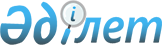 О внесении изменений и дополнения в решение Буландынского районного маслихата от 19 декабря 2008 года № 4С-14/2 "О районном бюджете на 2009 год"
					
			Утративший силу
			
			
		
					Решение Буландынского районного маслихата Акмолинской области от 28 октября 2009 года № 4С-21/1. Зарегистрировано Управлением юстиции Буландынского района Акмолинской области 12 ноября 2009 года № 1-7-95. Утратило силу - решением Буландынского районного маслихата Акмолинской области от 9 апреля 2010 года № 4С-27/9

      Сноска. Утратило силу - решением Буландынского районного маслихата Акмолинской области от 09.04.2010 № 4С-27/9 

      В соответствии с пунктами 1, 5 статьи 109 Бюджетного кодекса Республики Казахстан от 4 декабря 2008 года, пунктом 1 статьи 6 Закона Республики Казахстан от 23 января 2001 года «О местном государственном управлении и самоуправлении в Республике Казахстан», согласно постановления акимата района от 22 октября 2009 года № а-10/253 Буландынский районный маслихат РЕШИЛ:



      1. Внести в решение Буландынского районного маслихата «О районном бюджете на 2009 год» от 19 декабря 2008 года № 4С-14/2 (зарегистрировано в Реестре государственной регистрации нормативных правовых актов № 1-7-72, опубликовано 9 января 2009 года в газетах «Бұланды таңы», «Вести Бұланды жаршысы») с последующими изменениями и дополнениями, внесенными решением Буландынского районного маслихата от 9 апреля 2009 года № 4С-16/3 «О внесении изменений и дополнений в решение Буландынского районного маслихата от 19 декабря 2008 года № 4С–14/2 «О районном бюджете на 2009 год» (зарегистрировано в Реестре государственной регистрации нормативных правовых актов № 1-7-77, опубликовано 24 апреля 2009 года в газетах «Бұланды таңы» № 17, «Вести Бұланды жаршысы» № 17), решением Буландынского районного маслихата от 29 апреля 2009 года № 4С-17/1 «О внесении изменений и дополнений в решение Буландынского районного маслихата от 19 декабря 2008 года № 4С–14/2 «О районном бюджете на 2009 год» (зарегистрировано в Реестре государственной регистрации нормативных правовых актов № 1-7-78, опубликовано 15 мая 2009 года в газетах «Бұланды таңы» № 20, «Вести Бұланды жаршысы» № 20), решением Буландынского районного маслихата от 23 июля 2009 года № 4С-19/2 «О внесении изменений и дополнений в решение Буландынского районного маслихата от 19 декабря 2008 года № 4С–14/2 «О районном бюджете на 2009 год» (зарегистрировано в Реестре государственной регистрации нормативных правовых актов № 1-7-87, опубликовано 7 августа 2009 года в газетах «Бұланды таңы» № 32, «Вести Бұланды жаршысы» № 32), решением Буландынского районного маслихата от 16 сентября 2009 года № 4С-20/1 «О внесении изменений и дополнений в решение Буландынского районного маслихата от 19 декабря 2008 года № 4С–14/2 «О районном бюджете на 2009 год» (зарегистрировано в Реестре государственной регистрации нормативных правовых актов № 1-7-92, опубликовано 2 октября 2009 года в газете «Бұланды таңы» № 40, 9 октября 2009 года в газете «Вести Бұланды жаршысы» № 41), следующие изменения и дополнение:



      в подпункте 1) пункта 1:

      цифры «1815451,4» заменить на цифры «1814545»;

      цифры «1371653,4» заменить на цифры «1370747»;

      в подпункте 2) пункта 1:

      цифры «1715276,7» заменить на цифры «1714370,3»;



      в пункте 4:

      цифры «167630,1» заменить на цифры «166334,7»;

      в подпункте 1) пункта 4:

      цифры «92421» заменить на цифры «91125,6»;

      цифры «4097» заменить на цифры «3973,1»;

      цифры «5541» заменить на цифры «5374,8»;

      цифры «12510» заменить на цифры «12187»;

      цифры «3600» заменить на цифры «2917,7»;

      в подпункте 2) пункта 4:

      цифры «75209,1» заменить на цифры «75598,1»;

      дополнить строками следующего содержания:

      «389 тысяч тенге на оказание социальной помощи студентам из малообеспеченных семей на оплату за учебу»;



      приложение 1 к решению районного маслихата от 19 декабря 2008 года № 4С-14/2 «О районном бюджете на 2009 год» (зарегистрировано в Реестре государственной регистрации нормативных правовых актов № 1-7-72, опубликовано 9 января 2009 года в газетах «Бұланды таңы» № 2, «Вести Бұланды жаршысы» № 2) изложить в новой редакции согласно приложению к настоящему решению.



      2. Настоящее решение вступает в силу со дня государственной регистрации в управлении юстиции Буландынского района и вводится в  действие с 1 января 2009 года.      Председатель 21

      внеочередной сессии                        Д.Айдынбаев      Секретарь

      районного Маслихата                        П.Веселов      СОГЛАСОВАНО:      Аким

      Буландынского района                       Е.Нугманов      Начальник

      государственного учреждения

      «Отдел экономики и

      бюджетного планирования»

      Буландынского района                       К.Самойлова

Приложение

к решению Буландынского

районного маслихата

от 28 октября 2009 года

№ 4С-21/1Приложение 1

к решению Буландынского

районного маслихата

от 19 декабря 2008 года

№ 4С-14/2 Районный бюджет на 2009 год
					© 2012. РГП на ПХВ «Институт законодательства и правовой информации Республики Казахстан» Министерства юстиции Республики Казахстан
				КатегорияКатегорияКатегорияКатегорияКатегорияСуммаФункциональная группаФункциональная группаФункциональная группаФункциональная группаФункциональная группаСуммаКлассКлассКлассКлассСуммаФункциональная подгруппаФункциональная подгруппаФункциональная подгруппаФункциональная подгруппаСуммаПодклассПодклассПодклассСуммаАдминистратор бюджетных программАдминистратор бюджетных программАдминистратор бюджетных программСуммаСпецификаСпецификаСуммаПрограммаПрограммаСуммаНаименованиеСумма123456I. Доходы18145451Налоговые поступления2755451Подоходный налог1497602Индивидуальный подоходный налог149763Социальный налог12358901Социальный налог1235894Hалоги на собственность11435501Hалоги на имущество8299103Земельный налог1355304Hалог на транспортные средства1703005Единый земельный налог7815Внутренние налоги на товары, работы и

услуги1885502Акцизы318403Поступления за использование

природных и других ресурсов1216304Сборы за ведение предпринимательской

и профессиональной деятельности35088Обязательные платежи, взимаемые за

совершение юридически значимых

действий и (или) выдачу документов

уполномоченными на то

государственными органами или

должностными лицами377001Государственная пошлина37702Неналоговые поступления98531Доходы от государственной

собственности96103Дивиденды на государственные пакеты

акций, находящиеся в государственной

собственности605Доходы от аренды имущества,

находящегося в государственной

собственности9552Поступления от реализации товаров

(работ, услуг) государственными

учреждениями, финансируемыми из

государственного бюджета2401Поступления от реализации товаров

(работ, услуг) государственными

учреждениями, финансируемыми из

государственного бюджета244Штрафы, пени, санкции, взыскания,

налагаемые государственными

учреждениями, финансируемыми из

государственного бюджета, а также

содержащимися и финансируемыми из

бюджета (сметы расходов)

Национального Банка Республики

Казахстан845201Штрафы, пени, санкции, взыскания,

налагаемые государственными

учреждениями, финансируемыми из

государственного бюджета, а также

содержащимися и финансируемыми из

бюджета (сметы расходов)

Национального Банка Республики

Казахстан, за исключением поступлений

от организаций нефтяного сектора84526Прочие неналоговые поступления41601Прочие неналоговые поступления4163Поступления от продажи основного

капитала1584001Продажа государственного имущества,

закрепленного за государственными

учреждениями7940001Продажа государственного имущества,

закрепленного за государственными

учреждениями794003Продажа земли и нематериальных

активов7900001Продажа земли790004Поступления трансфертов13707472Трансферты из вышестоящих органов

государственного управления137074702Трансферты из областного бюджета1370747II. Затраты1714370,301Государственные услуги общего

характера109888112Аппарат маслихата района (города

областного значения)8879001Обеспечение деятельности маслихата

района (города областного значения)8879122Аппарат акима района (города

областного значения)29153001Обеспечение деятельности акима района

(города областного значения)29153123Аппарат акима района в городе, города

районного значения, поселка, аула

(села), аульного (сельского) округа56040001Функционирование аппарата акима

района в городе, города районного

значения, поселка, аула (села),

аульного (сельского) округа56040452Отдел финансов района (города

областного значения)7878001Обеспечение деятельности Отдела

финансов6830003Проведение оценки имущества в целях

налогообложения214004Организация работы по выдаче разовых

талонов и обеспечение полноты сбора

сумм от реализации разовых талонов714011Учет, хранение, оценка и реализация

имущества, поступившего в

коммунальную собственность120453Отдел экономики и бюджетного плани-

рования района (города областного

значения)7938001Обеспечение деятельности Отдела

экономики и бюджетного планирования793802Оборона715122Аппарат акима района (города

областного значения)715005Мероприятия в рамках исполнения

всеобщей воинской обязанности71503Общественный порядок, безопасность,

правовая, судебная, уголовно-

исполнительная деятельность225458Отдел жилищно-коммунального

хозяйства, пассажирского транспорта и

автомобильных дорог района (города

областного значения)225021Обеспечение безопасности дорожного

движения в населенных пунктах22504Образование1268517,3464Отдел образования района (города

областного значения)44270009Обеспечение деятельности организаций

дошкольного воспитания и обучения44270123Аппарат акима района в городе, города

районного значения, поселка, аула

(села), аульного (сельского) округа318005Организация бесплатного подвоза

учащихся до школы и обратно в аульной

(сельской) местности318464Отдел образования района (города

областного значения)923530,7001Обеспечение деятельности отдела

образования4746003Общеобразовательное обучение816312,7004Информатизация системы образования в

государственных учреждениях

образования района (города областного

значения)0005Приобретение и доставка учебников,

учебно-методических комплексов для

государственных учреждений

образования района (города областного

значения)9883,2006Дополнительное образование для детей24640010Внедрение новых технологий обучения в

государственной системе образования

за счет целевых трансфертов из

республиканского бюджета19073011Капитальный, текущий ремонт объектов

образования в рамках реализации

стратегии региональной занятости и

переподготовки кадров38682,8018Организация профессионального

обучения10193467Отдел строительства района (города

областного значения)300398,6037Строительство и реконструкция

объектов образования300398,606Социальная помощь и социальное

обеспечение59908123Аппарат акима района в городе, города

районного значения, поселка, аула

(села), аульного (сельского) округа3112003Оказание социальной помощи

нуждающимся гражданам на дому3112451Отдел занятости и социальных программ

района (города областного значения)56796001Обеспечение деятельности отдела

занятости и социальных программ11318002Программа занятости23559005Государственная адресная социальная

помощь3140006Жилищная помощь576007Социальная помощь отдельным кате-

гориям нуждающихся граждан по

решению местных представительных

органов4272010Материальное обеспечение детей-

инвалидов, воспитывающихся и

обучающихся на дому428011Оплата услуг по зачислению, выплате и

доставке пособий и других социальных

выплат197016Государственные пособия на детей до

18 лет11544017Обеспечение нуждающихся инвалидов

обязательными гигиеническими

средствами и предоставление услуг

специалистами жестового языка,

индивидуальными помощниками в

соответствии с индивидуальной

программой реабилитации инвалида176207Жилищно-коммунальное хозяйство172275,6123Аппарат акима района в городе, города

районного значения, поселка, аула

(села), аульного (сельского) округа7526,6014Организация водоснабжения населенных

пунктов1656008Освещение улиц населенных пунктов1401,6009Обеспечение санитарии населенных

пунктов3000010Содержание мест захоронений и

погребение безродных169011Благоустройство и озеленение

населенных пунктов1300458Отдел жилищно-коммунального

хозяйства, пассажирского транспорта и

автомобильных дорог района (города

областного значения)500004Обеспечение жильем отдельных

категорий граждан500458Отдел жилищно-коммунального

хозяйства, пассажирского транспорта и

автомобильных дорог района (города

областного значения)56376012Функционирование системы

водоснабжения и водоотведения43776030Ремонт инженерно-коммуникационной

инфраструктуры и благоустройство

населенных пунктов в рамках

реализации стратегии региональной

занятости и переподготовки кадров12600467Отдел строительства района (города

областного значения)107873003Строительство жилья государственного

коммунального жилищного фонда43240004Развитие и обустройство инженерно-

коммуникационной инфраструктуры26912006Развитие системы водоснабжения13981031Развитие инженерно-коммуникационной

инфраструктуры и благоустройство

населенных пунктов в рамках

реализации стратегии региональной

занятости и переподготовки кадров2374008Культура, спорт, туризм и

информационное пространство58090,7455Отдел культуры и развития языков

района (города областного значения)48528,7001Обеспечение деятельности отдела

культуры и развития языков2958003Поддержка культурно-досуговой работы21689004Капитальный, текущий ремонт объектов

культуры в рамках реализации

стратегии региональной занятости и

переподготовки кадров9951006Функционирование районных (городских)

библиотек13456,7007Развитие государственного языка и

других языков народа Казахстана474456Отдел внутренней политики района

(города областного значения)5170001Обеспечение деятельности отдела

внутренней политики2996002Проведение государственной инфор-

мационной политики через средства

массовой информации1974003Реализация региональных программ в

сфере молодежной политики200465Отдел физической культуры и спорта

района (города областного значения)4392001Обеспечение деятельности отдела

физической культуры и спорта 2571,8006Проведение спортивных соревнований на

районном (города областного значения)

уровне629007Подготовка и участие членов сборных

команд района (города областного

значения) по различным видам спорта

на областных спортивных соревнованиях1191,210Сельское, водное, лесное, рыбное

хозяйство, особо охраняемые природные

территории, охрана окружающей среды и

животного мира, земельные отношения27586,4462Отдел сельского хозяйства района

(города областного значения)13882001Обеспечение деятельности отдела

сельского хозяйства5861099Реализация мер социальной поддержки

специалистов социальной сферы

сельских населенных пунктов за счет

целевого трансферта из

республиканского бюджета8021463Отдел земельных отношений района

(города областного значения)3650001Обеспечение деятельности отдела

земельных отношений3650467Отдел строительства района (города

областного значения)10054,4012Развитие системы водоснабжения10054,411Промышленность, архитектурная,

градостроительная и строительная

деятельность6169467Отдел строительства района (города

областного значения)3101001Обеспечение деятельности отдела

строительства3101468Отдел архитектуры и градостроитель-

ства района (города областного

значения)3068001Обеспечение деятельности отдела

архитектуры и градостроительства306812Транспорт и коммуникации26501Автомобильный транспорт2650458Отдел жилищно-коммунального

хозяйства, пассажирского транспорта и

автомобильных дорог района (города

областного значения)2650008Ремонт и содержание автомобильных

дорог районного значения, улиц

городов и населенных пунктов в рамках

реализации стратегии региональной

занятости и переподготовки кадров265013Прочие6454458Отдел жилищно-коммунального

хозяйства, пассажирского транспорта и

автомобильных дорог района (города

областного значения)3452001Обеспечение деятельности отдела

жилищно-коммунального хозяйства,

пассажирского транспорта и

автомобильных дорог3452469Отдел предпринимательства района

(города областного значения)3002001Обеспечение деятельности отдела

предпринимательства300215Трансферты1891,31Трансферты1891,3452Отдел финансов района (города

областного значения)1891,3006Возврат неиспользованных (недоис-

пользованных) целевых трансфертов1891,3III. Чистое бюджетное кредитование0IV. Сальдо по операциям с финансовыми

активами23864,6Приобретение финансовых активов23864,613Прочие23864,6452Отдел финансов района (города

областного значения)23864,6014Формирование или увеличение уставного

капитала юридических лиц23864,6V. Дефицит бюджета76310,1VI. Финансирование дефицита бюджета-76310,17Поступления займов01Внутренние государственные займы016Погашение займов794001Погашение займов79400452Отдел финансов района (города

областного значения)79400009Погашение долга местного

исполнительного органа794008Используемые остатки бюджетных

средств3089,901Остатки бюджетных средств3089,91Свободные остатки бюджетных средств3089,9